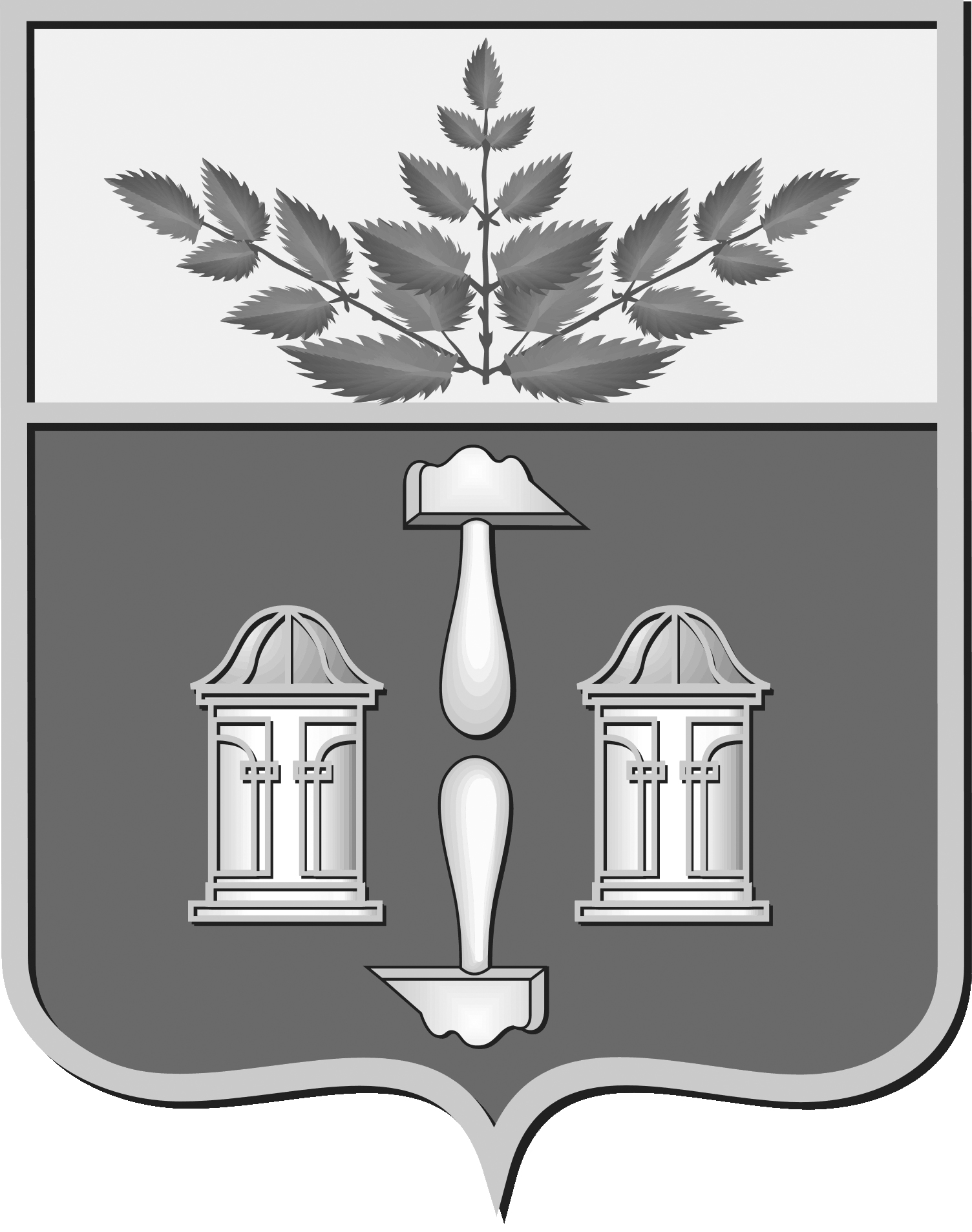 Тульская областьмуниципальное образование Щекинский районСОБРАНИЕ ПРЕДСТАВИТЕЛЕЙЩЕКИНСКОГО РАЙОНАот 15.11.2016 года	 № 32/232Р Е Ш Е Н И ЕО назначении публичных слушаний по вопросу: 
рассмотрение проекта о внесении изменений в Правила землепользования и застройки муниципального образования Яснополянское Щекинского района, утвержденные решением Собрания депутатов муниципального образования Яснополянское Щекинского района от 20.12.2012 № 60-279 в части полноты предусмотренных сведений в градостроительных регламентах    зон инженерной инфраструктуры (И3-Зона объектов газоснабжения)В соответствии со ст. 28 Федерального закона РФ от 06.10.2003 № 131-ФЗ «Об общих принципах организации местного самоуправления в Российской Федерации», ст.46 Градостроительного кодекса РФ,  Устава муниципального образования Щекинский район, руководствуясь Положением о порядке организации и проведения публичных слушаний на территории муниципального образования Щекинский район, утвержденным решением Собрания представителей Щекинского района от 02.12.2005 № 2-16 и на основании  постановления главы администрации муниципального образования Щекинский район от 26.08.2016 № 8-948 «О подготовке проекта о внесении изменений в Правила землепользования и застройки муниципального образования Яснополянское Щекинского района, утвержденные решением Собрания депутатов муниципального образования Яснополянское Щекинского района  от 20.12.2012 № 60-279», Собрание представителей Щекинского района РЕШИЛО:1.Назначить в муниципальном образовании Щекинский район на 
30 ноября 2016 года в 18:40 часов публичные слушания по вопросу:	1.1. Рассмотрение проекта о внесении изменений в Правила землепользования и застройки муниципального образования Яснополянское Щекинского района, утвержденные решением Собрания депутатов муниципального образования Яснополянское Щекинского района от 20.12.2012 № 60-279 «Об утверждении Правил землепользования и застройки муниципального образования Яснополянское Щекинского района», в части полноты предусмотренных сведений в градостроительных регламентах   зон инженерной инфраструктуры (И3-Зона объектов газоснабжения) по следующим пунктам:.- предельные (минимальные и (или) максимальные) размеры земельных участков, в том числе их площадь;- минимальные отступы от границ земельных участков в целях определения мест допустимого размещения зданий, строений, сооружений, за пределами которых запрещено строительство зданий, строений, сооружений;- предельное количество этажей или предельную высоту зданий, строений, сооружений;- максимальный процент застройки в границах земельного участка.2. Публичные слушания проводятся  Комиссией  по подготовке правил землепользования и застройки территорий сельских поселений муниципального образования Щекинский район.3. Утвердить следующий перечень материалов, выносимых на публичные слушания:- проект о внесении изменений в Правила землепользования и застройки муниципального образования Яснополянское Щекинского района» (текстовый материал прилагается- Приложение 1).4. Местом проведения публичных слушаний определить актовый зал Дома культуры по адресу: ул. Пчеловодов, д.1, поселок Головеньковский МО Яснополянское Щекинского района.5. Утвердить организационный комитет по подготовке и проведению публичных слушаний в составе:- Панфилов Анатолий Юрьевич – первый заместитель главы администрации Щекинского района;- Чуканова Елена Ивановна – руководитель аппарата администрации Щекинского района;- Зыбин Сергей Владимирович начальник отдела архитектуры и градостроительства управления архитектуры, земельных и имущественных отношений;-Ларичева Евгения Николаевна – начальник отдела имущественных отношений управления архитектуры, земельных и имущественных отношений;- Шибанова Ирина Борисовна – ведущий инспектор отдела архитектуры и градостроительства администрации Щекинского района;- Шахова Александра Олеговна – председатель комитета по правовой работе администрации Щекинского район (по согласованию); - Шерер Ирина Владимировна – глава администрации муниципального образования Яснополянское Щекинского района (по согласованию);- Шуваев Владимир Васильевич – депутат Собрания депутатов муниципального образования Яснополянское  Щекинского района.6. Назначить дату первого заседания организационного комитета 
15 ноября 2016 года.7. Результаты публичных слушаний довести до сведения населения Щекинского района путем опубликования в средствах массовой информации.8. Предложения по вопросу: - рассмотрение проекта о внесении изменений в Правила землепользования и застройки муниципального образования Яснополянское Щекинского района, утвержденные решением Собрания депутатов муниципального образования Яснополянское Щекинского района от 20.12.2012 № 60-279 в части полноты предусмотренных сведений в градостроительных регламентах   зон инженерной инфраструктуры (И3-Зона объектов газоснабжения) принимаются в Собрании представителей Щекинского района (г. Щекино, пл. Ленина, д.1, кабинет № 29)   до 25 ноября 2016 года с 9:00 до 17:00 (кроме выходных дней). 9. Контроль за выполнением настоящего решения возложить на главу администрации Щекинского района.10. Настоящее решение опубликовать в средствах массовой информации и разместить на официальном Портале муниципального образования Щекинский район.  11. Настоящее решение вступает в силу со дня подписания.Глава Щекинского района 	Е.В. РыбальченкоПриложение 1К решению Собрания представителейЩекинского района15.11.2016 г. № 32/232ПРОЕКТ ВНЕСЕНИЯ ИЗМЕНЕНИЙ В ПРАВИЛА ЗЕМЛЕПОЛЬЗОВАНИЯ И ЗАСТРОЙКИ МУНИЦИПАЛЬНОГО ОБРАЗОВАНИЯЯСНОПОЛЯНСКОЕЩЕКИНСКОГО РАЙОНА В ЧАСТИ ПОЛНОТЫ ПРЕДУСМОТРЕННЫХ СВЕДЕНИЙ В ГРАДОСТРОИТЕЛЬНЫХ РЕГЛАМЕНТАХ  ЗОН ИНЖЕНЕРНОЙ ИНФРАСТРУКТУРЫ (И3-ЗОНА ОБЪЕКТОВ ГАЗОСНАБЖЕНИЯ)Разработчик: Отдел архитектуры и градостроительства управления архитектуры, земельных и имущественных отношений администрации муниципального образования Щекинский районНачальник отдел архитектуры и градостроительства управления архитектуры, земельных и имущественных отношений администрации муниципального образования                                  С.В.ЗыбинЗона объектов газоснабжения– И3.Основные виды разрешенного использованияГазовые распредели-тельные станции, подстанции, пункты (ГРС, ГРП, ШРП)Вспомогательные виды разрешенного использованияНе установлены.Условно разрешенные виды разрешенного использованияНе установлены.Предельные размеры земельных участков и предельные параметры разрешенного строительства, реконструкции объектов капитального строительства:-	предельные размеры земельных участков для зоны И-3 не подлежат ограничению;-	размеры земельных участков для зоны И-3 определяются в соответствии с требованиями технических регламентов, действующих нормативов градостроительного проектирования, иных требований в соответствии с действующим законодательством;-	максимальная высота объектов капитального строительства не подлежит ограничению;-	максимальный процент застройки не подлежит ограничению; - минимальные отступы от границ земельных участков в целях определения мест допустимого размещения зданий, строений, сооружений, за пределами которых запрещено строительство зданий, строений, сооружений не подлежат ограничению;-	расстояния между объектами капитального строительства и отступы от границ земельных участков определяются исходя из требований противопожарной безопасности, инсоляции и санитарной защиты в соответствии с действующими нормами и правилами.Исполнитель: ведущий инспектор отдела архитектуры и градостроительства управления архитектуры, земельных и имущественных отношений администрации муниципального образования Щекинский район                                                                                           Шибанова И.Б.Статья 44.Зоны инженерной инфраструктуры.